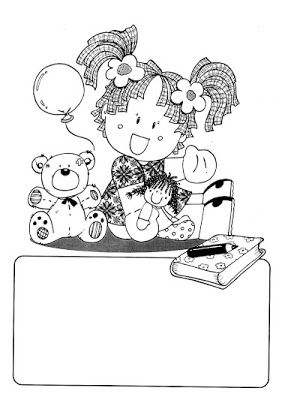 COLOREAR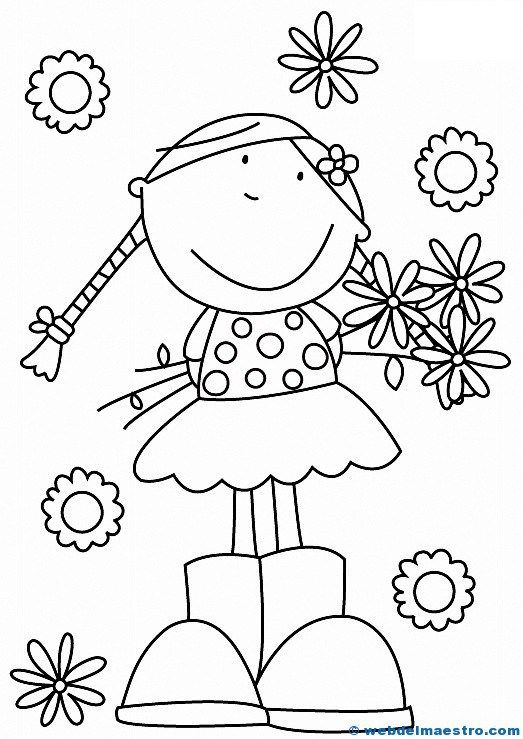 RELLENAR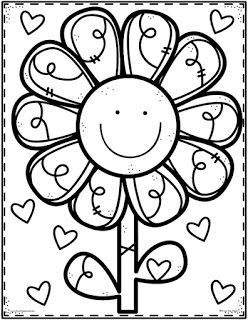 ENCAJAR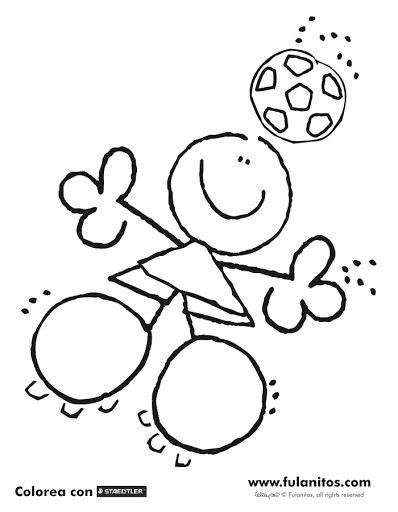 DACTILAR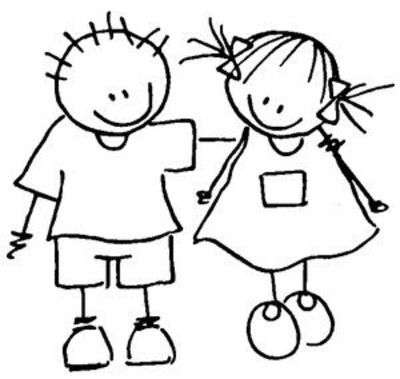 TÉMPERA Y PINCEL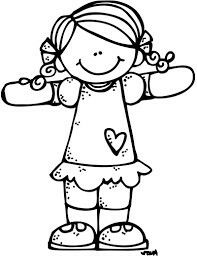 PUNTEAR DESPRENDIENDO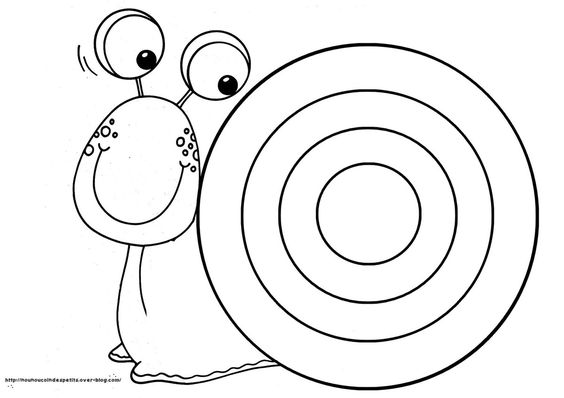 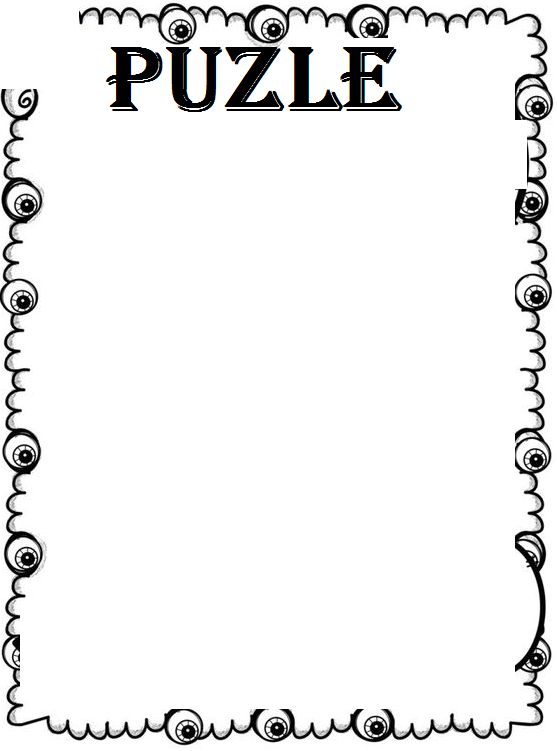 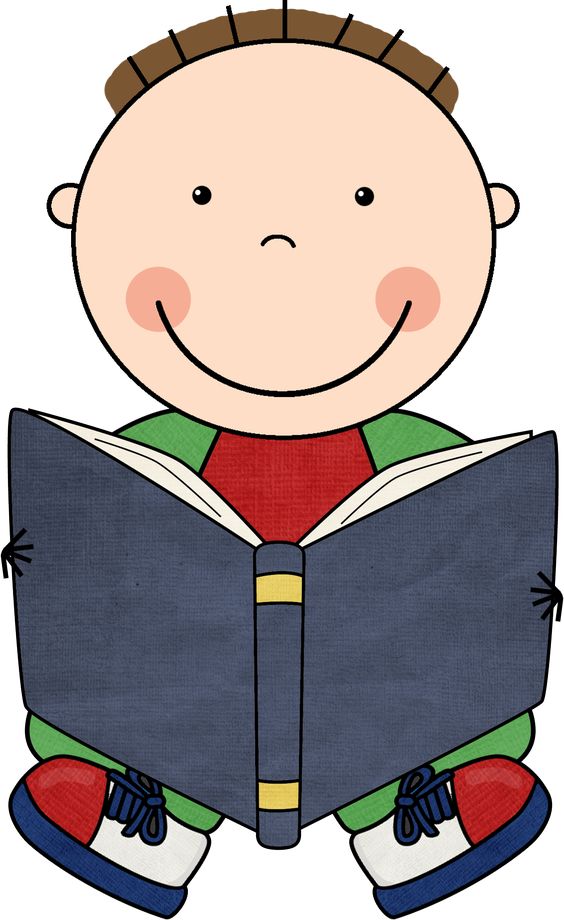 Puntillismo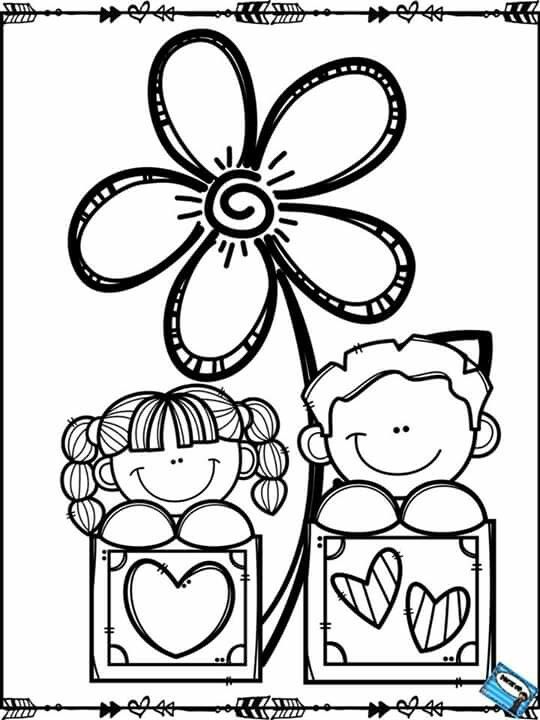 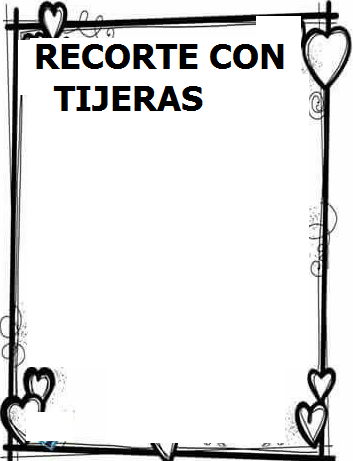 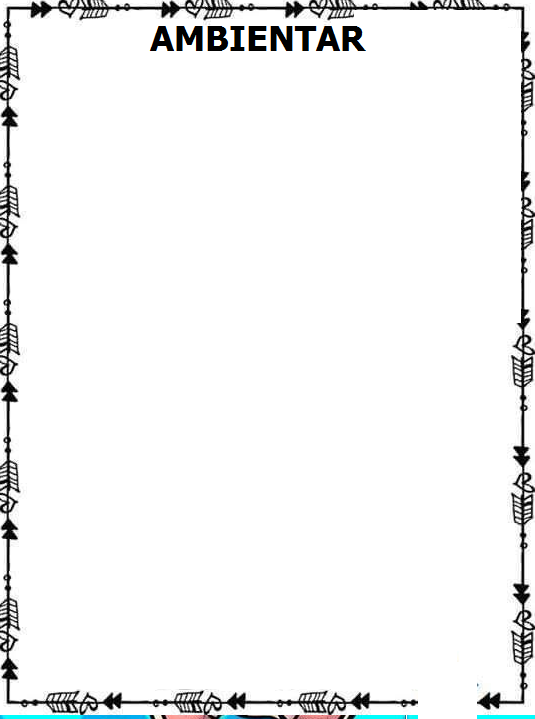 